Intergovernmental Committee on Intellectual Property and Genetic Resources, Traditional Knowledge and FolkloreThirty-Eighth SessionGeneva, December 10 to 14, 2018Draft AgendaDocument prepared by the SecretariatOpening of the SessionAdoption of the AgendaSee present document and documents WIPO/GRTKF/IC/38/INF/2 Rev. and WIPO/GRTKF/IC/38/INF/3 Rev.Adoption of the Report of the Thirty-Sixth SessionSee document WIPO/GRTKF/IC/36/11 Prov. 2.Adoption of the Report of the Thirty-Seventh SessionSee document WIPO/GRTKF/IC/37/17 Prov. 2.Accreditation of Certain OrganizationsSee document WIPO/GRTKF/IC/38/2 Rev.Participation of Indigenous Peoples and Local CommunitiesUpdate on the Operation of the Voluntary FundSee documents WIPO/GRTKF/IC/38/3 Rev., WIPO/GRTKF/IC/38/INF/4 and WIPO/GRTKF/IC/38/INF/6.
Appointment of the Advisory Board for the Voluntary FundSee document WIPO/GRTKF/IC/38/3 Rev.Information Note for the Panel of Indigenous Peoples and Local Communities See document WIPO/GRTKF/IC/38/INF/5.Reporting of the Ad Hoc Expert Group on Traditional Knowledge and Traditional Cultural ExpressionsTraditional Knowledge/Traditional Cultural ExpressionsThe Protection of Traditional Knowledge:  Draft ArticlesSee document WIPO/GRTKF/IC/38/4.The Protection of Traditional Cultural Expressions:  Draft ArticlesSee document WIPO/GRTKF/IC/38/5.The Protection of Traditional Knowledge:  Updated Draft Gap AnalysisSee document WIPO/GRTKF/IC/38/6.The Protection of Traditional Cultural Expressions:  Updated Draft Gap AnalysisSee document WIPO/GRTKF/IC/38/7.Report on the Compilation of Materials on Databases Relating to Genetic Resources and Associated Traditional KnowledgeSee document WIPO/GRTKF/IC/38/8.Report on the Compilation of Materials on Disclosure Regimes Relating to Genetic Resources and Associated Traditional KnowledgeSee document WIPO/GRTKF/IC/38/9.Joint Recommendation on Genetic Resources and Associated Traditional Knowledge See document WIPO/GRTKF/IC/38/10.Joint Recommendation on the Use of Databases for the Defensive Protection of Genetic Resources and Traditional Knowledge Associated with Genetic ResourcesSee document WIPO/GRTKF/IC/38/11.Proposal for the Terms of Reference for the Study by the WIPO Secretariat on Measures Related to the Avoidance of the Erroneous Grant of Patents and Compliance with Existing Access and Benefit sharing SystemsSee document WIPO/GRTKF/IC/38/12.  Proposal for a Study by the WIPO Secretariat on Existing Sui Generis Systems for the Protection of Traditional Knowledge in WIPO Member States See document WIPO/GRTKF/IC/38/13.Identifying Examples of Traditional Knowledge to Stimulate a Discussion of what should be Protectable Subject Matter and what is not Intended to be ProtectedSee document WIPO/GRTKF/IC/38/14.The Economic Impact of Patent Delays and Uncertainty:  U.S. Concerns about Proposals for New Patent Disclosure RequirementsSee document WIPO/GRTKF/IC/38/15.Glossary of Key Terms Related to Intellectual Property and Genetic Resources, Traditional Knowledge and Traditional Cultural ExpressionsSee document WIPO/GRTKF/IC/38/INF/7. Any other Business Closing of the Session[End of document]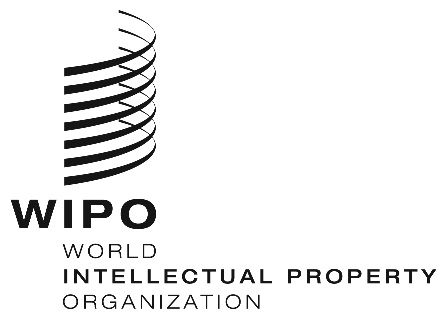 EWIPO/GRTKF/IC/38/1 Prov. 3  WIPO/GRTKF/IC/38/1 Prov. 3  WIPO/GRTKF/IC/38/1 Prov. 3  ORIGINAL:  English ORIGINAL:  English ORIGINAL:  English DATE:  December 6, 2018 DATE:  December 6, 2018 DATE:  December 6, 2018 